Policy StatementPolicy statement.PurposeDescribe the purpose of this policy.Scope and ApplicationDescribe how and to whom the policy applies.Definitions Used in this Policy [to be sourced from Policy definitions Glossary]Policy major section (Principles)Use this subheading (if applicable) within each Policy principles major sectionDescribe the principles of this policy.Describe the principles of this policy.Describe the principles of this policy.Use this format for a list within the policy.Use this format for a list within the policy.Use this subheading (if applicable) within each Policy principles major sectionDescribe the principles of this policy.Policy major section (add additional sections, if applicable)Describe the principles of this section.Policy list – level 1Policy list – level 2Related Acts and RegulationsAdd links to other applicable Acts/RegulationsSupporting References, Policies, Procedures and FormsList any related policies, and supporting procedures / documents (do not include procedures under the policy as those are listed above)History / RevisionsStyle Gallery [Heading 1,1. Policy Heading]The Style Gallery includes the names of Styles used in this template.[Body Text][Heading 1 – subheading [use the Heading 1 - subheading style for separate sections under Heading 1][Body Text] [use the body text style if there is only one paragraph under Heading 1][Policy detail, Heading 2] – [use this style for multiple principles under Heading 1][Policy List Level 1, Heading 3][Policy List Level 2, Heading 4][List-Regular 1)]Hyperlink1Footnote, if applicable2Footnote, if applicable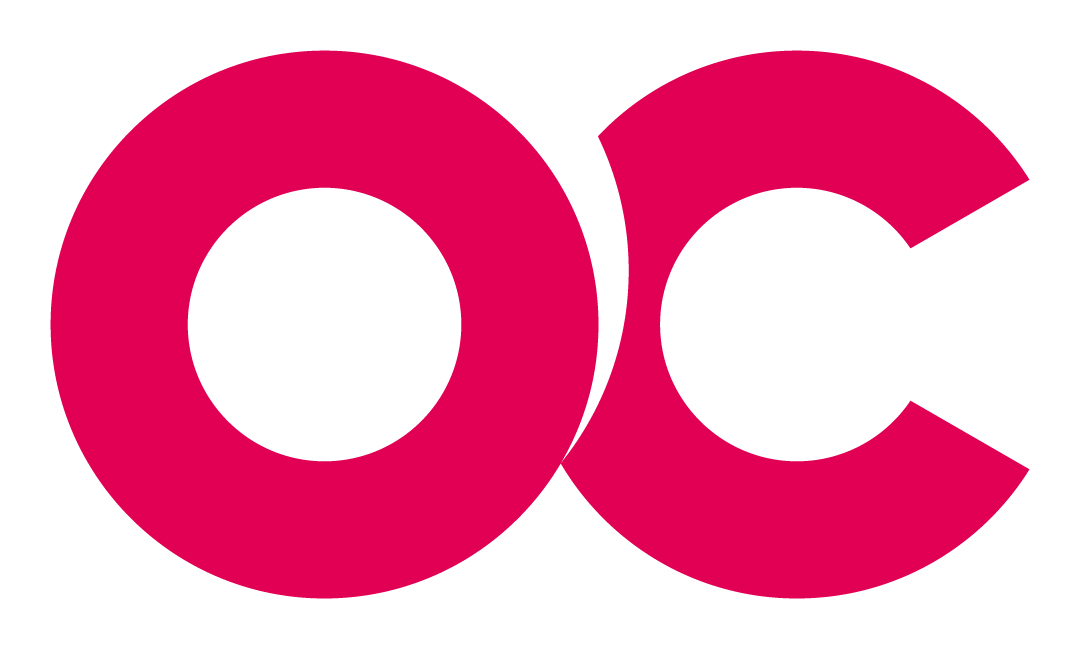 Okanagan College PolicyTITLE of policyTITLE of policyTITLE of policyTITLE of policyPolicy Area:Board, Administrative, Education Council, or Joint-approval (Board/EdCo)Board, Administrative, Education Council, or Joint-approval (Board/EdCo)Board, Administrative, Education Council, or Joint-approval (Board/EdCo)Policy Number:To be assigned by Office of Policy CoordinationTo be assigned by Office of Policy CoordinationTo be assigned by Office of Policy CoordinationPolicy Sponsor:Policy Contact:Stakeholders:Authority:College and Institute ActCollege and Institute ActCollege and Institute ActApproval Authority:Approving Authority (see the College and Institute Act for the appropriate policy authority, also noted in the Policy Framework Policy s.4.5)Approving Authority (see the College and Institute Act for the appropriate policy authority, also noted in the Policy Framework Policy s.4.5)Approving Authority (see the College and Institute Act for the appropriate policy authority, also noted in the Policy Framework Policy s.4.5)Approval Date:Effective Date:Replaces or New:List the most recent policy version being replaced, or indicate new.List the most recent policy version being replaced, or indicate new.List the most recent policy version being replaced, or indicate new.Last reviewed:Month YearScheduled review date:Month YearProcedures:Link to Procedures approved in relation to this policy; if not applicable, enter "None"Link to Procedures approved in relation to this policy; if not applicable, enter "None"Link to Procedures approved in relation to this policy; if not applicable, enter "None"Note – this section should include a list of any defined terms used throughout the policy. If proposing a new definition not currently listed in the policy glossary, please include your proposed definition. Please contact the Policy Coordinator for access to the glossary.Note – this section should include a list of any defined terms used throughout the policy. If proposing a new definition not currently listed in the policy glossary, please include your proposed definition. Please contact the Policy Coordinator for access to the glossary.TermMeans definition of policy term.TermMeans definition of policy term.TermMeans definition of policy term.TermMeans definition of policy term.DateActionRevision Approved by Board, Education Council, Executive Team.: 
Title of PolicyApproval by Board, Education Council, Executive Team: 
Title of PolicyTable HeadingTable HeadingTablesUse this format for tables, if required. [Table list]